Asociación de Padres y Profesores de Bel Pre Strathmore  (BPSPTA)“Dos escuelas, Un solo comunidad” Solicitud de Membresía de 2017-2018El costo de membresía de la asociación de Padres y Profesores de Bel Pre Strathmore son $10 cada miembro.  Los fondos son usados para pagar la membresía de los Asociaciones de los Asociaciones de Padres/Profesores del estado de Maryland y Nacional.  Ademes de esto, fondos son utilizado para apoyar actividades en los escuelas de Bel Pre y Strathmore.  Cada año escolar hay que renovar la membresía.  Puedes a visitar www.pta.org a registrar para recibir recursos educativa y información importante para sus hijos Para comunicar con BPSTPA, escríbenos a belprestrathmorepta@gmail.com.Nombre: 					Last Name:Información de Contacto-escoge su preferencia  Teléfono		Correo electrónicoCorreo Electrónico:   A compartir su correo electrónico usted está de acuerdo a recibir comunicación e información sobre la PTA  y/o la escuela de sus niño(s)   Numero de Teléfono:A compartir su teléfono, usted está de acuerdo de recibir comunicación e información sobre la PTA y/o la escuela de su(s) niño(s).  Dirección:	Padre 	Profesor Otra					Si Otra Nombre(s) y escuela(s) de sus niño(s)  Nombre:			Apellido(s):				Escuela:Nombre:			Apellido(s):				Escuela:Nombre:			Apellido(s):				Escuela:Nombre:			Apellido(s):				Escuela:Nombre:			Apellido(s):				Escuela:Una Asociación de Padres/Profesores es tan bueno como los padres quien donan su tiempo para actividades.  Por favor, escoge cada actividades que le describe.  La Coordinadora de Voluntarios de PTA se comunicara con usted para mas información.Ayudar en actividades para recoger fondosAyudar con otros actividadesLa directiva de PTA les una puente de la escuela y la comunidad.  La PTA puede ser un recurso de información de novedades de la escuela y información educativo. Si no puede donar su tiempo, su participación en reuniones regulares,  sus ideas y consejos son valorados.   Además, aceptamos donaciones.Escoge los recursos que les interesa:  Recursos para padres desde el condado de Montgomery (feria de recursos)   Sesión informático: Comunicando con el/la profesor de su niño   Sesión informático sobre la programa de internet: Comcast Internet Essentials Program Sesión informático sobre tecnología apropiado a edad de niño   Sesión informático sobre currículo de cada grado   Sesión informático sobre salud u seguridad   Sesión informático sobre fianzas y planificación de gastos de Universidad  Otros ideas (Por favor comparte otros recursos, eventos o información que le gustaría que la PTA apoya) ( For more information on the Bel Pre Strathmore PTAJoin our closed group on Facebook: Bel Pre Strathmore PTA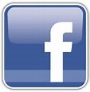 Bel Pre School Website: http://www.montgomeryschoolsmd.org/schools/belprees/Strathmore School Website: http://www.montgomeryschoolsmd.org/schools/strathmorees